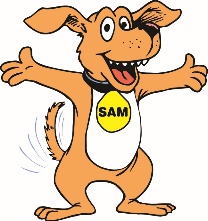 Lordshill and Redbridge Clusters:Application for leave of absence from schoolGood attendance is linked to higher achievement. Poor attendance can be a cause of underachievement. As parents, you have a legal responsibility to ensure your child’s attendance at school. There is no entitlement to leave of absence in term time for holidays and so holidays should be taken during the school holiday period. In line with government policy, our schools do not authorise leave of absence for family holidays during term time. If you take your child out of school for a holiday, you risk the local authority issuing a penalty notice or pursuing a prosecution. Please fill in this form if you are planning to take leave of absence for any reason during the school term.	5 days of absence…Good attendance is linked to higher achievement. Poor attendance can be a cause of underachievement. If your child has five days of absence during the year for a family holiday and takes no other time off for illness or other reasons, their maximum possible attendance over the school year will be 97.4%.  Important Information about Attendance, Penalty Notices and Prosecution	The first few weeks of the school year are very important for learning routines, establishing relationships and expectations and building friendships. Because of this, the local authority may issue a penalty notice or pursue a prosecution if you take leave of absence for a family holiday in the month of September.End of Key Stage 1 Assessments and tests (Year 2) and Phonics Test (Year 1/2) and End of Key Stage 2 TestsThe local authority may issue a penalty notice or pursue a prosecution if you take leave of absence for a family holiday involving a child in Years 1 or 2 during part of the summer term (22 April - 22 June 2019) or involving a child in Year 6 between February half term and the End of Key Stage 2 Tests (25 February – 18 May 2019).Any Student who attends Redbridge Community SchoolNo leave of absence will be authorised for any student in any year group for the purposes of a family holiday. If you take leave of absence for a family holiday of five days or more, this will result in a fixed penalty notice, or the local authority may pursue a prosecution. Siblings with attendance causing concernEach school checks the attendance of siblings with our partner schools. Where absence patterns coincide, or holidays are taken at the same time, schools will work together to agree any action to be taken (eg. penalty notice or prosecution).Easter Break 2019The Easter Break in 2019 is Monday 8 April – Easter Monday 22 April 2019 inclusive. The Easter Weekend is at the end of the two week school break. Summer term starts on Tuesday 23 April 2019.Schools have a legal duty to safeguard children. If we are informed or made aware that a pupil is on holiday, where no request to the school has been made in advance, we will aim to establish the whereabouts of the pupil through parental contact and home visits.Persistent Absentees, Penalty Notices and ProsecutionsChildren whose attendance falls below 90% are classed as persistent absentees by the government.Persistent lateness, or five days or more of unauthorised absenceforming all or part of a family holiday, ormade up of odd days off over an 8 week period (excluding school holidays)…is likely to result in the issue of a Penalty Notice to each parent, for each child. In certain cases, the Local Authority may decide to pursue a prosecution.Please ask in school if you are unsure about any particular dates and remember to notify us of intended leave of absence before you make a holiday booking.Name of child:Name of child:Name of child:Name of child:Name of child:Name of child:Name of child:Name of child:Name of child:Name of child:Class:Class:Class:Class:Class:Class:I am applying for leave of absence for my child from:			to:I am applying for leave of absence for my child from:			to:I am applying for leave of absence for my child from:			to:I am applying for leave of absence for my child from:			to:I am applying for leave of absence for my child from:			to:I am applying for leave of absence for my child from:			to:I am applying for leave of absence for my child from:			to:I am applying for leave of absence for my child from:			to:I am applying for leave of absence for my child from:			to:I am applying for leave of absence for my child from:			to:I am applying for leave of absence for my child from:			to:I am applying for leave of absence for my child from:			to:I am applying for leave of absence for my child from:			to:I am applying for leave of absence for my child from:			to:I am applying for leave of absence for my child from:			to:I am applying for leave of absence for my child from:			to:for the purposes of:for the purposes of:for the purposes of:for the purposes of:for the purposes of:for the purposes of:for the purposes of:for the purposes of:for the purposes of:for the purposes of:for the purposes of:for the purposes of:for the purposes of:for the purposes of:for the purposes of:for the purposes of:Number of school days missed:Number of school days missed:Number of school days missed:Number of school days missed:Number of school days missed:Number of school days missed:Number of school days missed:This leave cannot be taken during the school holidays because:This leave cannot be taken during the school holidays because:This leave cannot be taken during the school holidays because:This leave cannot be taken during the school holidays because:This leave cannot be taken during the school holidays because:This leave cannot be taken during the school holidays because:This leave cannot be taken during the school holidays because:This leave cannot be taken during the school holidays because:This leave cannot be taken during the school holidays because:This leave cannot be taken during the school holidays because:This leave cannot be taken during the school holidays because:This leave cannot be taken during the school holidays because:This leave cannot be taken during the school holidays because:This leave cannot be taken during the school holidays because:This leave cannot be taken during the school holidays because:This leave cannot be taken during the school holidays because:Please provide evidence for the reasons stated. In line with government policy, the cost of holidays and the availability of parental leave are not factors which schools take into account. Please provide evidence for the reasons stated. In line with government policy, the cost of holidays and the availability of parental leave are not factors which schools take into account. Please provide evidence for the reasons stated. In line with government policy, the cost of holidays and the availability of parental leave are not factors which schools take into account. Please provide evidence for the reasons stated. In line with government policy, the cost of holidays and the availability of parental leave are not factors which schools take into account. Please provide evidence for the reasons stated. In line with government policy, the cost of holidays and the availability of parental leave are not factors which schools take into account. Please provide evidence for the reasons stated. In line with government policy, the cost of holidays and the availability of parental leave are not factors which schools take into account. Please provide evidence for the reasons stated. In line with government policy, the cost of holidays and the availability of parental leave are not factors which schools take into account. Please provide evidence for the reasons stated. In line with government policy, the cost of holidays and the availability of parental leave are not factors which schools take into account. Please provide evidence for the reasons stated. In line with government policy, the cost of holidays and the availability of parental leave are not factors which schools take into account. Please provide evidence for the reasons stated. In line with government policy, the cost of holidays and the availability of parental leave are not factors which schools take into account. Please provide evidence for the reasons stated. In line with government policy, the cost of holidays and the availability of parental leave are not factors which schools take into account. Please provide evidence for the reasons stated. In line with government policy, the cost of holidays and the availability of parental leave are not factors which schools take into account. Please provide evidence for the reasons stated. In line with government policy, the cost of holidays and the availability of parental leave are not factors which schools take into account. Please provide evidence for the reasons stated. In line with government policy, the cost of holidays and the availability of parental leave are not factors which schools take into account. Please provide evidence for the reasons stated. In line with government policy, the cost of holidays and the availability of parental leave are not factors which schools take into account. Please provide evidence for the reasons stated. In line with government policy, the cost of holidays and the availability of parental leave are not factors which schools take into account. Has your child had leave of absence for a family holiday in the last 12 months?        YES / NOHas your child had leave of absence for a family holiday in the last 12 months?        YES / NOHas your child had leave of absence for a family holiday in the last 12 months?        YES / NOHas your child had leave of absence for a family holiday in the last 12 months?        YES / NOHas your child had leave of absence for a family holiday in the last 12 months?        YES / NOHas your child had leave of absence for a family holiday in the last 12 months?        YES / NOHas your child had leave of absence for a family holiday in the last 12 months?        YES / NOHas your child had leave of absence for a family holiday in the last 12 months?        YES / NOHas your child had leave of absence for a family holiday in the last 12 months?        YES / NOHas your child had leave of absence for a family holiday in the last 12 months?        YES / NOHas your child had leave of absence for a family holiday in the last 12 months?        YES / NOHas your child had leave of absence for a family holiday in the last 12 months?        YES / NOHas your child had leave of absence for a family holiday in the last 12 months?        YES / NOHas your child had leave of absence for a family holiday in the last 12 months?        YES / NOHas your child had leave of absence for a family holiday in the last 12 months?        YES / NOHas your child had leave of absence for a family holiday in the last 12 months?        YES / NOIf YES, please give dates and details:If YES, please give dates and details:If YES, please give dates and details:If YES, please give dates and details:If YES, please give dates and details:If YES, please give dates and details:If YES, please give dates and details:If YES, please give dates and details:If YES, please give dates and details:If YES, please give dates and details:If YES, please give dates and details:If YES, please give dates and details:If YES, please give dates and details:If YES, please give dates and details:If YES, please give dates and details:If YES, please give dates and details:Siblings also needing leave of absence:Siblings also needing leave of absence:Siblings also needing leave of absence:Siblings also needing leave of absence:Schools they attend:Schools they attend:Schools they attend:Schools they attend:Signed: (Parent/Carer)(Parent/Carer)Date: Date: Date: Date: Date: Date: Contact Number:Contact Number:Contact Number:Contact Number:Contact Number:Contact Number:Contact Number:This absence will be recorded asThis absence will be recorded asday(s) authorised and day(s) authorised and day(s) authorised and day(s) authorised and day(s) authorised and day(s) authorised and day(s) authorised and day(s) unauthorised.day(s) unauthorised.We will check and record your child’s attendance for the 12 months preceding the final day of the absence:We will check and record your child’s attendance for the 12 months preceding the final day of the absence:We will check and record your child’s attendance for the 12 months preceding the final day of the absence:We will check and record your child’s attendance for the 12 months preceding the final day of the absence:We will check and record your child’s attendance for the 12 months preceding the final day of the absence:We will check and record your child’s attendance for the 12 months preceding the final day of the absence:We will check and record your child’s attendance for the 12 months preceding the final day of the absence:We will check and record your child’s attendance for the 12 months preceding the final day of the absence:Date:Date:Date:Date:Date:Date:Check:           %If your child’s attendance over the 12 months preceding the final day of this absence is less than the school’s target of 96.55/federation average of 96% or the absence is for 5 days or more or any of the conditions overleaf apply, the local authority may issue a penalty notice or pursue a prosecution.If your child’s attendance over the 12 months preceding the final day of this absence is less than the school’s target of 96.55/federation average of 96% or the absence is for 5 days or more or any of the conditions overleaf apply, the local authority may issue a penalty notice or pursue a prosecution.If your child’s attendance over the 12 months preceding the final day of this absence is less than the school’s target of 96.55/federation average of 96% or the absence is for 5 days or more or any of the conditions overleaf apply, the local authority may issue a penalty notice or pursue a prosecution.If your child’s attendance over the 12 months preceding the final day of this absence is less than the school’s target of 96.55/federation average of 96% or the absence is for 5 days or more or any of the conditions overleaf apply, the local authority may issue a penalty notice or pursue a prosecution.If your child’s attendance over the 12 months preceding the final day of this absence is less than the school’s target of 96.55/federation average of 96% or the absence is for 5 days or more or any of the conditions overleaf apply, the local authority may issue a penalty notice or pursue a prosecution.If your child’s attendance over the 12 months preceding the final day of this absence is less than the school’s target of 96.55/federation average of 96% or the absence is for 5 days or more or any of the conditions overleaf apply, the local authority may issue a penalty notice or pursue a prosecution.If your child’s attendance over the 12 months preceding the final day of this absence is less than the school’s target of 96.55/federation average of 96% or the absence is for 5 days or more or any of the conditions overleaf apply, the local authority may issue a penalty notice or pursue a prosecution.If your child’s attendance over the 12 months preceding the final day of this absence is less than the school’s target of 96.55/federation average of 96% or the absence is for 5 days or more or any of the conditions overleaf apply, the local authority may issue a penalty notice or pursue a prosecution.If your child’s attendance over the 12 months preceding the final day of this absence is less than the school’s target of 96.55/federation average of 96% or the absence is for 5 days or more or any of the conditions overleaf apply, the local authority may issue a penalty notice or pursue a prosecution.If your child’s attendance over the 12 months preceding the final day of this absence is less than the school’s target of 96.55/federation average of 96% or the absence is for 5 days or more or any of the conditions overleaf apply, the local authority may issue a penalty notice or pursue a prosecution.If your child’s attendance over the 12 months preceding the final day of this absence is less than the school’s target of 96.55/federation average of 96% or the absence is for 5 days or more or any of the conditions overleaf apply, the local authority may issue a penalty notice or pursue a prosecution.If your child’s attendance over the 12 months preceding the final day of this absence is less than the school’s target of 96.55/federation average of 96% or the absence is for 5 days or more or any of the conditions overleaf apply, the local authority may issue a penalty notice or pursue a prosecution.If your child’s attendance over the 12 months preceding the final day of this absence is less than the school’s target of 96.55/federation average of 96% or the absence is for 5 days or more or any of the conditions overleaf apply, the local authority may issue a penalty notice or pursue a prosecution.If your child’s attendance over the 12 months preceding the final day of this absence is less than the school’s target of 96.55/federation average of 96% or the absence is for 5 days or more or any of the conditions overleaf apply, the local authority may issue a penalty notice or pursue a prosecution.If your child’s attendance over the 12 months preceding the final day of this absence is less than the school’s target of 96.55/federation average of 96% or the absence is for 5 days or more or any of the conditions overleaf apply, the local authority may issue a penalty notice or pursue a prosecution.If your child’s attendance over the 12 months preceding the final day of this absence is less than the school’s target of 96.55/federation average of 96% or the absence is for 5 days or more or any of the conditions overleaf apply, the local authority may issue a penalty notice or pursue a prosecution.Explanatory notesExplanatory notesExplanatory notesExplanatory notesExplanatory notesExplanatory notesExplanatory notesExplanatory notesExplanatory notesExplanatory notesExplanatory notesExplanatory notesExplanatory notesExplanatory notesExplanatory notesExplanatory notesSigned:Signed:Signed:Signed:Signed:Signed:(Headteacher)(Headteacher)(Headteacher)(Headteacher)(Headteacher)Date:Date:Date:Date:Date: